Мы рады видеть Вас на наших мероприятиях!!!В Афише могут быть изменения.Уточняйте информацию о предстоящих мероприятиях в местах их проведения заранее.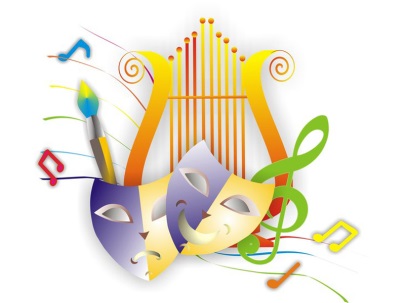 Афиша праздничных мероприятиймуниципальных учреждений культуры на март 2019 годаДата и время проведенияНаименование мероприятияМесто проведенияВозрастные ограниченияВходКонтактные данные, e-mailКаждый понедельникДуховное воспитание священнослужителяс жителямиМБУК «Культурно - досуговое объединение»филиал «Прилепский»п. Прилепы, ул. Буденного, д. 9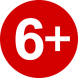 Вход свободныйТел:77-32-54Еmail:tula-mbuk_kdo@tularegion.orgмарт-апрель2019 годаСмотр – конкурс  декоративно - прикладного творчествафестиваля «Таланты родного края — 2019»МБУК «Культурно - досуговое объединение»на базе всех филиалов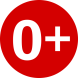 Вход свободныйТел:77-32-54Еmail:tula-mbuk_kdo@tularegion.org1 марта2019 года14.00Выставка творческих работ«Мой котёнок»посвященный дню кошекв рамках проекта«Мастерская»МБУК «Культурно - досуговое объединение»Филиал «Богучаровский»Отдел «Торховский»п. Торхово,улица Центральная, д.24Вход свободныйТел:72-68-34Еmail:tula-mbuk_kdo@tularegion.org1 марта    2019 года 14.00Детская игровая программа«Союзмультфильм»МБУК «Культурно - досуговое объединение»Филиал «Богучаровский»Отдел «Торховский»п. Торхово,ул. Центральная, д. 24Вход свободныйТел:72-68-34Еmail:tula-mbuk_kdo@tularegion.org1 марта2019 года16.00Выставка рисунков«Милая моя»в рамках празднования Международного  женского дняМБУК «Культурно - досуговое объединение»филиал «Шатский»п. Шатск,ул. Садовая, д.1-аВход свободныйТел:77-32-54Еmail:tula-mbuk_kdo@tularegion.org1 марта2019 года 17.00Конкурсная программа среди женщин«Битва солисток» + выставка рисунков«Весеннее настроение»МБУК «Культурно - досуговое объединение»филиал «Прилепский»п. Прилепы,ул. Буденного, д. 9Вход свободныйТел:77-32-54Еmail:tula-mbuk_kdo@tularegion.org1 марта2019 года18.00Фотовыставка«Моя любимая кошка»,посвященная Дню кошекМБУК «Культурно -досуговое объединение»Филиал «Рассветский»                  Отдел «Михалковский»п. Михалково,ул. Карбышева, д.20 аВход свободныйТел:50-86-63Еmail:tula-mbuk_kdo@tularegion.org2 марта 2019 года11.00Спектакль «Вверх тормашками»МАУК «Театрально-концертный центр», пр-т Ленина, 85, к.1150-350р.Тел:71-67-68,71-67-33E-mail:info@teatrtula.ru2 марта 2019 года14.00Интерактивная программа на Казанской набережной.Казанская набережная(сцена, территория  вокруг сцены)ВходсвободныйТел:43-62-71Email: gkzmuk@tularegion.org2 марта 2019 года14.4515.5216.5017.56Тульский троллейбус творчества «Субботняя улитка». Совместный проект литературной студии «Вега» и МПО «Тулгорэлектротранс».Маршрут троллейбуса№ 11Согласно установленным ценам проезда в общественном транспорте городаТел:45-50-77;45-52-492 марта2019 года16.00Вечер отдыха«Хорошее настроение»МБУК «Культурно - досуговое объединение»филиал «Концертный зал «Орион»п. Ленинский,ул. Ленина д.1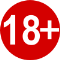 Вход свободныйТел:72-60-96Еmail:tula-mbuk_kdo@tularegion.org2 марта2019 года17.00Мастер – класс по изготовлению открыток «Для мамы»в рамках празднования Международного  женского дня ив рамках проекта «Мастерская»МБУК «Культурно - досуговое объединение»филиал «Прилепский»отдел «Крутенский»,д. Крутое, д. 6а.Вход свободныйТел:77-32-54Еmail:tula-mbuk_kdo@tularegion.org2 марта 2019 года19.00Спектакль «Про Федота-стрельца, удалого молодца»МАУК «Театрально-концертный центр», пр-т Ленина, 85, к.1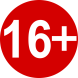 250-400р.Тел:71-67-68,71-67-33E-mail:info@teatrtula.ru2 марта2019 года20.00Молодёжная дискотекаМБУК «Культурно - досуговое объединение»филиал «Плехановский»ул. Заводская, д.17а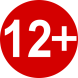 Вход свободныйТел. 8 (4872)75-22-29Еmail:tula-mbuk_kdo@tularegion.org3 марта2019 года 13.00Конкурсная программа для детей «Мисс Дюймовочка»МБУК «Культурно - досуговое объединение»филиал «Барсуковский»отдел «Хрущевский»с. Хрущево,ул. Шкляра, 1аВход свободныйТел:77-32-92Еmail:tula-mbuk_kdo@tularegion.org3 марта2019 года 15.00Фотопроект «Весенняя нежность», посвященный Международному женскому днюМБУК «Культурно - досуговое объединение»филиал «Барсуковский»отдел «Хрущевский»,  с. Хрущево ул. Шкляра, 1аВход свободныйТел:77-32-92Еmail:tula-mbuk_kdo@tularegion.org3 марта 2019 года15.00Музыкально-поэтическая гостиная «И это все о ней» литературной студии «Вега», посвященная Международному женскому дню.г. Тула, ЦПКиО им. П.П. Белоусова, корп. 6 Комната истории ЦПКиОВходсвободныйТел:45-50-7745-52-493 марта201917.00Музыкальная викторина«Мартовские коты»МБУК «Культурно - досуговое объединение»Филиал «Федоровский»с. Федоровка,ул. Станционная, д.7аВход свободныйТел:72-68-34Еmail:tula-mbuk_kdo@tularegion.org4 марта 2019 года10:00
Празднично-игровая программа«Русская, старинная,румяная да блинная Масленица»Детская библиотека № 11г. Тула, ул. Кауля, д. 47, корп. 1Вход свободныйТел:21-51-50Email: tbs_bibl11@tularegion.org4 марта 2019 года11:00Час народной культуры«Масленица дорогая –наша гостьюшка годовая»Модельная библиотека № 1г. Тула, ул. Новомосковская, 9Вход свободныйТел:37-10-91,37-13-86Email: tbs_bibl1@tularegion.org4 марта 2019 года11.00Городское торжественное собрание, посвященное Международному женскому дню. Концерт ВИА «Фанты».МАУК «КДС»«Городской концертный зал»г. Тула, ул. Советская,2Вход свободныйТел:55-05-26,55-05-64Email: gkzmuk@tularegion.org4 марта 2019 года15.00Любительское соревнованиепо мини-футболу (мальчики)в рамках проекта «В движении»МБУК «Культурно - досуговое объединение»филиал «Барсуковский»отдел «Барсуковский»п. Барсуки, ул. Ленина, 12Вход свободныйТел:77-32-92Еmail:tula-mbuk_kdo@tularegion.org4 марта2019 года16.00Мастер-класс по изготовлению обрядовой куклы«Румяная Масленица»в рамках проекта «Мастерская»МБУК «Культурно - досуговое объединение»Филиал «Федоровский»отдел «Алешинский»с. Алешня,ул. Центральная, д.35Вход свободныйТел:72-68-34Еmail:tula-mbuk_kdo@tularegion.org5 марта2019 года       11.00Час добрых и вкусных традиций«Масленица весела, всех на игры увела»:- игры-мастер-классМБУК «Культурно - досуговое объединение»Филиал «Богучаровский»п. Октябрьский, д.113Вход свободныйТел:72-68-34Еmail:tula-mbuk_kdo@tularegion.org5 марта2019 года12.00Выставка детских рисунков«Цветы для мамы»посвященная Международному женскому днюМБУК «Культурно - досуговое объединение»филиал «Концертный зал «Орион»п. Ленинский,ул. Ленина д.1Вход свободныйТел:72-60-96Еmail:tula-mbuk_kdo@tularegion.org5 марта 2019 года14.00Праздник двора, посвященный празднованию Масленицы.г. Тула, ул. Кутузова д.13(сквер за ТЦ «Кировский»)ВходсвободныйТел:45-50-77;45-52-495 марта2019 года14.00Час интересных сообщений«Скажи наркотикам нет»МБУК «Культурно - досуговое объединение»филиал «Прилепский»п. Прилепы, ул. Буденного, д. 9Вход свободныйТел:77-32-54Еmail:tula-mbuk_kdo@tularegion.org5 марта 2019 года15:00Вечер-концерт«Имя тебе – женщина»Городская библиотека № 20им. А.С. Пушкинаг. Тула, ул. М. Горького, д. 20Вход свободныйТел: 34-12-64Email: tbs_bibl20@tularegion.org5 марта2019 года       15.00Творческая мастерская«Кукла мотанка»МБУК «Культурно - досуговое объединение»Филиал «Богучаровский»п. Октябрьский, д.113Вход свободныйТел:72-68-34Еmail:tula-mbuk_kdo@tularegion.org5 марта2019 года 15.00Развлекательная программа«Битва блинопеков»МБУК «Культурно - досуговое объединение»Филиал «Барсуковский»п. Барсуки,ул. Советская, д.16аВход свободныйТел:77-32-92Еmail:tula-mbuk_kdo@tularegion.org5 марта2019 года 16.00Мастер - класс по изготовлению куклы Масленицыв рамках проекта «Мастерская»МБУК «Культурно  - досуговое объединение»филиал «Барсуковский»отдел «Хрущевский»с. Хрущево, ул. Шкляра, 1аВход свободныйТел:77-32-92Еmail:tula-mbuk_kdo@tularegion.org5 марта 2019 года16:00Литературно-музыкальный вечер «Образ пленительный, образ прекрасный»Модельная библиотека № 3им. В.Ф. Рудневаг. Тула, ул. Октябрьская, д. 201Вход свободныйТел: 43-03-14Email: tbs_bibl3@tularegion.org5 марта 2019 года17.00Праздник двора. Программа«С праздником весны!»(Болдинский сквер)Ул. Макаренко 2И Болдино 98ВходсвободныйТел:23-72-88, 23-69-60Email: kosogorec@tularegion.org5 марта2019 года17.00Игровая программа«Заигрыш!»- зона активных игрв рамках проекта«День двора»МБУК «Культурно-досуговоеобъединение»Филиал «Богучаровский»отдел «Рождественский»п. Рождественскийул. 40 лет Октября, д.1Вход свободныйТел:72-68-34Еmail:tula-mbuk_kdo@tularegion.org5 марта2019 года  18.30Концертная программа«Твоё имя – Женщина»в рамках празднования Международного женского дняМБУК «Культурно - досуговое объединение»филиал «Культурно-спортивный комплекс»п. Ленинский,ул. Гагарина, д. 9Вход свободныйТел:77-32-54Еmail:tula-mbuk_kdo@tularegion.org6 марта 2019 года11:00Фольклорное ассорти«Собирайся, народ,Масленица идёт!»Городская библиотека № 20им. А.С. Пушкинаг. Тула, ул. М. Горького, д. 20Вход свободныйТел: 34-12-64Email: tbs_bibl20@tularegion.org6 марта 2019 года13:00Фольклорные посиделки«Русское веселье на масленой неделе»Центральная районная библиотекаЛенинский район, пос. Ленинский,ул. Ленина, д.5Вход свободныйТел: 72-53-92Email: tbs_srb@tularegion.org6 марта 2019 года16:00Творческая встреча с мастерами декоративно-прикладного искусства«Весна дарует радость возрождения»Библиотечно-информационный комплексг. Тула, Красноармейский пр., д. 1Вход свободныйТел: 55-49-47Email: tbs_bik@tularegion.org6 марта2019 года16.00Творческая встреча«Весна в наших сердцах»МБУК «Культурно - досуговое объединение» филиал «Прилепский»отдел  «Ильинский»,п. Ильинка,ул. Центральная, д. 19А, корп.1Вход свободныйТел:77-32-54Еmail:tula-mbuk_kdo@tularegion.org6 марта2019 года17.00Развлекательная программа «Лакомка»в рамках проекта «День двора»МБУК «Культурно - досуговое объединение»филиал «Прилепский»отдел «Крутенский»,д. КрутоеВход свободныйТел:77-32-54Еmail:tula-mbuk_kdo@tularegion.org6 марта2019 года  17.00Фотовыставка«Великие женщины русского театра»в рамках празднованияМеждународного женского дняи Года театра в РоссииМБУК «Культурно - досуговое объединение»филиал «Культурно-спортивный комплекс»п. Ленинский,ул. Гагарина, д. 9Вход свободныйТел:77-32-54Еmail:tula-mbuk_kdo@tularegion.org6 марта2019 года   17.00Мастер – класспо декоративно-прикладному творчеству«ОткрыткаFest»в рамках празднования Международного женского дняМБУК «Культурно - досуговое объединение»филиал «Культурно-спортивный комплекс»п. Ленинский,ул. Гагарина, д. 9Вход свободныйТел:77-32-54Еmail:tula-mbuk_kdo@tularegion.org6 марта2019 года17.00Масленичные гулянья«Встречай масленицу»в рамкахпроектов «Дни двора-2019»и «Клуб на колесах»МБУК «Культурно - досуговое объединение»филиал «Концертный зал «Орион»отдел «Обидимский»д. ВарфоломеевоВход свободныйТел:72-60-96Еmail:tula-mbuk_kdo@tularegion.org 6  марта2019 года17.00Праздничные гуляния«Лакомка»:-игры- забавы- спортивные состязания- хороводы- чаепитиев рамках проекта«День двора -2019»МБУК «Культурно -досуговое объединение»Филиал «Богучаровский»Отдел «Архангельский»с. Архангельскоеул. Промышленная, д.2Вход свободныйТел:72-68-34Еmail:tula-mbuk_kdo@tularegion.org6 марта2019 года17.00Вечер семейного отдыха«Приглашаем на блины»МБУК «Культурно - досуговое объединение»Филиал «Богучаровский»п. Октябрьский, д.113Вход свободныйТел:72-68-34Еmail:tula-mbuk_kdo@tularegion.org6 марта2019 года17.30Вечер - встречаза круглым столом«Ах, какая женщина».в рамках  празднования Международного женского дняМБУК «Культурно - досуговое объединение»Филиал «Богучаровский»отдел «Рождественский»п. Рождественский,ул. 40 лет Октября, д.1Вход свободныйТел:72-68-34Еmail:tula-mbuk_kdo@tularegion.org6 марта 2019 года17.30Выставка работ коллективов декоративно-прикладного и художественного творчества «Подарок маме»МАУК «КДС»ДК «Южный»Г. Тула, пос. Менделеевский, ул. М.Горького, д.13ВходсвободныйТел:33-08-11Email: gkzmuk@tularegion.org6 марта 2019 года18.00Театрализованная концертная программа, посвященная Международному женскому Дню 8 Марта «Праздник весны, цветов и любви»МАУК «КДС»ДК «Южный»Г. Тула, пос. Менделеевский, ул. М.Горького, д.13ВходсвободныйТел:33-08-11Email: gkzmuk@tularegion.org6 марта2019 года 18.00Праздничный концерт«Весенний референдум длямужчин»,посвященный Международному женскому днюМБУК «Культурно -досуговое объединение»Филиал «Рассветский»п. Рассвет, д. 35Вход свободныйТел:72-35-81Еmail:tula-mbuk_kdo@tularegion.org6 марта2019 года18.00Масленичные гуляния«Как на Масленой неделе!»в рамках проекта «День двора 2019»МБУК «Культурно -досуговое объединение»Филиал «Рассветский»                  Отдел «Михалковский»п. Михалково,ул. Карбышева, д.20 аВход свободныйТел:50-86-63Еmail:tula-mbuk_kdo@tularegion.org6 марта2019 года18.00Развлекательная программа«Весенние нотки»в рамках проекта «Клуб на колесах»МБУК «Культурно- досуговое объединение»филиал «Шатский»д. ВысокоеВход свободныйТел:77-32-54Еmail:tula-mbuk_kdo@tularegion.org6 марта 2019 года18.00Праздничный концерт, посвященный Международному женскому дню.Филиал МАУК «КДС» «ЦКиД»г. Тула, ул. Металлургов, д. 22ВходсвободныйТел:45-50-77;45-52-496 марта 2019 года18.00Концерт струнного ансамбля «El Classic»МАУК «Театрально-концертный центр», пр-т Ленина, 85, к.1150-300р.Тел:71-67-68,71-67-33E-mail:info@teatrtula.ru6 марта2019 года 18.30Концертная программа«К нам пришла весна»,  посвященная Международному женскому днюМБУК «Культурно - досуговое объединение»Филиал «Барсуковский»п. Барсуки,ул. Советская, д.16аВход свободныйТел:77-32-92Еmail:tula-mbuk_kdo@tularegion.org6 марта2019 года18.30Концертная программа«С праздником мимозы»в рамках празднования Международного  женского дняМБУК «Культурно - досуговое объединение»Филиал «Федоровский»отдел «Алешинский»с. Алешня,ул. Центральная, д.35Вход свободныйТел:72-68-34Еmail:tula-mbuk_kdo@tularegion.org6 марта2019 года18.30Музыкальное шоу«О чем поют мужчины»МБУК «Культурно - досуговое объединение»филиал «Концертный зал «Орион»п. Ленинский,ул. Ленина д.1150р.Тел:72-60-96Еmail:tula-mbuk_kdo@tularegion.org6 марта 2019 года18.30Праздничная концертная программаМАУК «КДС» ОП  ДК «Косогорец» Гагарина 2.Малый залВход свободныйТел:23-72-88,23-69-60Email: kosogorec@tularegion.org6 марта2019 года  20.00Любительское соревнованиепо баскетболу (мужчины)в рамках проекта «В движении»МБУК «Культурно - досуговое объединение»филиал «Барсуковский»отдел «Барсуковский»п. Барсуки, ул. Ленина, 12Вход свободныйТел:77-32-92Еmail:tula-mbuk_kdo@tularegion.org7 марта2019 года11.00Праздничный концерт«Парад цветов и теплых слов»(для учителей МБОУ ЦО №46)посвященный Международному женскому днюМБУК «Культурно - досуговое объединение»филиал «Концертный зал «Орион»п. Ленинский,ул. Ленина д.1Вход свободныйТел:72-60-96Еmail:tula-mbuk_kdo@tularegion.org7 марта2019 года17.00Концертно - развлекательная программа«Поздравляем женщин»в рамках празднования Международного  женского дняМБУК «Культурно - досуговое объединение»Филиал «Федоровский»отдел «Коптевский»д. Коптево, д. 75Вход свободныйТел:72-68-34Еmail:tula-mbuk_kdo@tularegion.org7 марта2019 года17.00Игровая программа«На что похож блинчик»в рамках проекта «День двора»МБУК «Культурно - досуговое объединение»филиал  «Прилепский»отдел  «Старобасовский»,д. Старое БасовоВход свободныйТел:77-32-54Еmail:tula-mbuk_kdo@tularegion.org7 марта2019 года17.15Конкурсно -развлекательный вечер«Милая моя»:-конкурсы-викторина-вокальные номера- танцевальные номерапосвященный Международному женскому днюМБУК «Культурно- досуговое объединение»Филиал «Богучаровский»Отдел «Архангельский»с. Архангельскоеул. Промышленная, д.2Вход свободныйТел:72-68-34Еmail:tula-mbuk_kdo@tularegion.org7 марта2019  года17.30Концертная программа«Весна, цветы и комплименты»в рамках празднования Международного  женского дняМБУК «Культурно - досуговое объединение»филиал «Плехановский»ул. Заводская, д.17аВход свободныйТел. 8 (4872)75-22-29Еmail:tula-mbuk_kdo@tularegion.org7 марта 2019 года18:00Праздник двора,         посвященный Масленице и Международному дню 8 марта.г. Тула, ул. М. Горького, д.33.ВходсвободныйТел:43-62-71Email: gkzmuk@tularegion.org7 марта2019 года18.00Праздничный концерт«Весенний концерт»,посвященный Международному женскому днюМБУК «Культурно - досуговое объединение»филиал «Концертный зал «Орион»отдел «Обидимский»п. Обидимо,ул. Школьная д.4Вход свободныйТел:72-60-96Еmail:tula-mbuk_kdo@tularegion.org7 марта2019 года18.00Концертная программа«Лучший день весны»посвященный Международному женскому днюМБУК «Культурно - досуговое объединение»Филиал «Богучаровский»п. Октябрьский, д.113Вход свободныйТел:72-68-34Еmail:tula-mbuk_kdo@tularegion.org7 марта2019 года18.00Праздничный концерт«Милым, родным, любимым!»,посвященный Международному женскому днюМБУК «Культурно -досуговое объединение»Филиал «Рассветский»                  отдел «Иншинский»п. Иншинский, д.22Вход свободныйТел:72-25-03Еmail:tula-mbuk_kdo@tularegion.org7 марта2019 года18.30Праздничный концерт«Вы прекрасны, женщины России!»,посвященный Международному женскому днюМБУК «Культурно -досуговое объединение»Филиал «Рассветский»Отдел «Зайцевский»с. Зайцево,ул. Новая, д.1Вход свободныйТел:72-43-24Еmail:tula-mbuk_kdo@tularegion.org7 марта2019 года18.30Танцевальный вечер«8 Марта»-танцевальный батл- чаепитиепосвященный Международному женскому днюМБУК «Культурно-досуговое объединение»Филиал «Богучаровский»Отдел «Архангельский»с. Архангельскоеул. Промышленная, д.2Вход свободныйТел:72-68-34Еmail:tula-mbuk_kdo@tularegion.org7 марта2019 года19.00Праздничная программа«Женское счастье!»в рамках празднования Международного  женского дняМБУК «Культурно - досуговое объединение»филиал «Шатский»п. Шатск,ул. Садовая, д.1-аВход свободныйТел:77-32-54Еmail:tula-mbuk_kdo@tularegion.org7 марта 2019 года19.00Спектакль «Миллионерши»МАУК «Театрально-концертный центр», пр-т Ленина, 85, к.1250-400р.Тел:71-67-68,71-67-33E-mail:info@teatrtula.ru7 марта2019 года  19.00Любительское соревнованиепо волейболу (взрослые)в рамках проекта «В движении»МБУК «Культурно - досуговое объединение»филиал «Барсуковский»отдел «Барсуковский»п. Барсуки,ул. Ленина, 12Вход свободныйТел:77-32-92Еmail:tula-mbuk_kdo@tularegion.org7 марта2019 года 19.00Танцевальный вечер«Для тех, кому за…»«Для милых дам»МБУК «Культурно - досуговое объединение»Филиал «Барсуковский»п. Барсуки,ул. Советская, д.16аВход свободныйТел:77-32-92Еmail:tula-mbuk_kdo@tularegion.org8 марта2019 года12.00Концерт«С праздником  любимые» + выставка  рисунков и поделокв рамках празднования Международного  женского дняМБУК «Культурно - досуговое объединение»филиал «Прилепский»отдел «Сергиевский»п. Сергиевский,ул. Центральная, д.18ВходсвободныйТел:77-32-54Еmail:tula-mbuk_kdo@tularegion.org8 марта2019 года16.00Ретро вечер«Посидим у самовара»в рамках проекта «Бодрость и радость»МБУК «Культурно - досуговое объединение»филиал «Прилепский»отдел «Крутенский»,д. Крутое, д. 6аВход свободныйТел:77-32-54Еmail:tula-mbuk_kdo@tularegion.org9 марта 2019 года11.00Спектакль «Морозко»МАУК «Театрально-концертный центр», пр-т Ленина, 85, к.1150-350р.Тел:71-67-68,71-67-33E-mail:info@teatrtula.ru9 марта2019 года11.00Народные гуляния, посвященные проводам русской зимы«Широкая Масленица»МБУК «Культурно - досуговое объединение»Филиал «Федоровский»отдел «Алешинский»с. Алешня,ул. Центральная, д.35(площадь)Вход свободныйТел:72-68-34Еmail:tula-mbuk_kdo@tularegion.org9 марта2019 года 11.00Проводы русской зимы«Масленица пришла — отворяй ворота»МБУК «Культурно -досуговое объединение»Филиал «Рассветский»                  отдел «Иншинский»п. Иншинский, д.22Вход свободныйТел:72-25-03Еmail:tula-mbuk_kdo@tularegion.org9 марта2019 года12.00Проводы русской зимы«Масленица – 2019!»МБУК «Культурно -досуговое объединение»Филиал «Рассветский»Отдел «Михалковский»п. Михалково,ул. Карбышева, д.20 аВход свободныйТел:50-86-63Еmail:tula-mbuk_kdo@tularegion.org9 марта2019 года12.00Народное гуляние«Как на масленой неделе, мы блиночки свои ели!»в рамках проекта «Традиции большой страны»МБУК «Культурно - досуговое объединение»филиал «Прилепский»п. Прилепы, ул. Буденного, д. 9Вход свободныйТел:77-32-54Еmail:tula-mbuk_kdo@tularegion.org9 марта2019 года12.00Проводы русской зимы«Гуляй, Масленица!»МБУК «Культурно -досуговое объединение»Филиал «Рассветский»Отдел «Зайцевский»с. Зайцево,ул. Новая, д.1Вход свободныйТел:72-43-24Еmail:tula-mbuk_kdo@tularegion.org9 марта2019 года12.00Проводы русской зимы«Гуляй народ - Масленица у ворот»в рамках проекта«Традиции большой страны»МБУК «Культурно - досуговое объединение»филиал «Концертный зал «Орион»п. Ленинский,ул. Ленина д.1Вход свободныйТел:72-60-96Еmail:tula-mbuk_kdo@tularegion.org9 марта 2019 года12:00Фольклорный праздник«Гуляй, Масленица»Зайцевская сельская библиотекаЛенинский район, с. Зайцево,ул. Новая, д. 1Вход свободныйТел: 72-43-38Email: tbs_zajtsevskiysbf@tularegion.org9 марта2019  года14.00Мероприятие на Казанской Набережной(зона активности)г. Тула, Казанская набережная реки Упы.Вход свободныйТел:75-22-29Еmail:tula-mbuk_kdo@tularegion.org9 марта2019 года14.00Народные гуляния, посвященные проводам русской зимы«Широкая Масленица»МБУК «Культурно - досуговое объединение»Филиал «Федоровский»с. Федоровка,рядом ул. Шоссейная, д. 9(спортивная площадка)Вход свободныйТел:72-68-34Еmail:tula-mbuk_kdo@tularegion.org9 марта 2019 года14.00Праздник двора «Масленица»г. Тула, п. Трудовой, д.6ВходсвободныйТел:33-08-11Email: gkzmuk@tularegion.org9 марта2019 года15.00Масленичные гулянья «Масленица хороша, широка ее душа!» в рамках проекта «Традиции большой страны»МБУК «Культурно - досуговое объединение»филиал «Прилепский»отдел «Крутенский»,д. Крутое(площадка около ДК)Вход свободныйТел:77-32-54Еmail:tula-mbuk_kdo@tularegion.org9 марта2019 года15.00Народные гулянья«Разгуляй на  масленице»в рамках проекта«Традиции большой страны»:- интерактивная программа- ярмарка варенья с блинами«Парад блинов»- мастер – класс«Тряпичные куклы – масленицы»-    Сожжение чучела – масленицы«Гори, гори ясно»в рамках проекта «Мастерская»МБУК «Культурно - досуговое объединение»филиал «Культурно-спортивный комплекс»п. Ленинский,ул. Гагарина, д. 9Вход свободныйТел:77-32-54Еmail:tula-mbuk_kdo@tularegion.org9 марта2019 года16.00Масленичные гулянья«Как на масленой неделе…»в рамках проекта«Традиции большой страны»МБУК «Культурно - досуговое объединение»филиал «Концертный зал «Орион»отдел «Обидимский»Комсомольская площадьВход свободныйТел:72-60-96Еmail:tula-mbuk_kdo@tularegion.org9 марта2019 года16.30Народные гуляния, посвященные проводам русской зимы«Широкая Масленица»МБУК «Культурно - досуговое объединение»Филиал «Федоровский»д. Коптево, рядом д. 24, 27(площадка перед бывшей столовой)Вход свободныйТел:72-68-34Еmail:tula-mbuk_kdo@tularegion.org9 марта 2019 года19.00Танцевальныйвечер с коллективом «Откровение»МАУК «КДС» ОП ДК «Косогорец» Гагарина 2.Малый зал300 р.Тел:23-72-88, 23-69-60Email: kosogorec@tularegion.org9 марта 2019 года19.00Спектакль «Миллионерши»МАУК «Театрально-концертный центр», пр-т Ленина, 85, к.1250-400р.Тел:71-67-68,71-67-33E-mail:info@teatrtula.ru10 марта 2019 года11.00Народное гуляние "Широкая Масленица" для жителей Пролетарского района.Г. Тула, ул. Металлургов, д. 22 Площадь филиала МАУК «КДС» «ЦКиД»ВходсвободныйТел:45-50-77;45-52-4910 марта2019 года11.00Русские гулянья«Масленицу встречаем!»-зона зимних игр для детей-«Молодецкие потехи» - конкурсы, состязания для молодёжи-Мастерская «Гончары» работа КФ -выставка глиняных игрушек-«Ярмарка» (торговые ряды)-выступление детских вокальных и хореографических коллективовМБУК «Культурно - досуговое объединение»филиал «Плехановский»ул. Заводская, д.17а(площадь)Вход свободныйТел:75-22-29Еmail:tula-mbuk_kdo@tularegion.org10 марта2019 года 11.30Праздник «Масленичный разгуляй» в рамках проекта «Традиции большой страны»МБУК «Культурно  - досуговое объединение»филиал «Барсуковский»отдел «Хрущевский»с. Хрущево,ул. Совхозная д.1Вход свободныйТел:77-32-92Еmail:tula-mbuk_kdo@tularegion.org10 марта2019 года12.00Празднование широкой масленицы «Масленичный круговорот, на гулянье народ зовет!»МБУК «Культурно - досуговое объединение»филиал «Шатский»п. Шатск,ул. Садовая, д.1-аВход свободныйТел:77-32-54Еmail:tula-mbuk_kdo@tularegion.org10 марта2019 года12.00Народное гуляние«Прощай  Зима, приходи Весна»в рамках проекта «Традиции большой страны»МБУК «Культурно - досуговое объединение»филиал «Прилепский»отдел «Сергиевский»п. Сергиевский,ул. Центральная, д.18Вход свободныйТел:77-32-54Еmail:tula-mbuk_kdo@tularegion.org10 марта2019 года12.00Интерактивное мероприятие«Широкая масленица»в рамках проекта «Традиции большой страны»МБУК «Культурно - досуговое объединение»филиал  «Прилепский»отдел  «Старобасовский»,д. Старое Басово д. 38-аВход свободныйТел:77-32-54Еmail:tula-mbuk_kdo@tularegion.org10 марта2019 года12.00Народные гуляния«Гуляй народ, Масленица у ворот!»-масленичные забавы,-конкурсы,атракционы-горячие блины,-песни, пляскив рамках проекта«Традиции большой страны»МБУК «Культурно - досуговое объединение»Филиал «Богучаровский»п. Октябрьский, д.113Вход свободныйТел:72-68-34Еmail:tula-mbuk_kdo@tularegion.org10  марта2019 года12.00Праздничные гуляния«Сударыня - Масленица»- театрализованное представление-спортивные состязания-танцы-песни- хороводыв рамках проекта«Традиции большой страны»МБУК «Культурно -досуговое объединение»Филиал «Богучаровский»Отдел «Архангельский»с. Архангельскоеул. Промышленная, д.2Вход свободныйТел:72-68-34Еmail:tula-mbuk_kdo@tularegion.org10 марта 2019 года12.00Народное гулянье, посвящённое проводам Русской Зимы «Как на масляной неделе…» с участием студии фигурного катания на коньках «Пируэт» и любительского театрального оьъединения «Престиж»Филиал МАУК «КДС» «ДКиД», территорияЩегловская засека, д. 34ВходсвободныйТел:41-27-42Email: gkzmuk@tularegion.org10 марта 2019 года12.00Праздник двора «Масленица»г. Тула, п. ГорнякВходсвободныйТел:33-08-11Email: gkzmuk@tularegion.org10 марта2019 года13.40Выставка детских работ «Вдохновение»,посвященная международному женскому дню
МБУК «Культурно - досуговое объединение»Филиал «Богучаровский»Отдел «Торховский»п. Торхово, ул. Центральная, д. 24Вход свободныйТел:72-68-34Еmail:tula-mbuk_kdo@tularegion.org10  марта2019 года14.00Праздничные гуляния«Широкая масленица»- театрализованное представление-танцы-песни- хороводыв рамках проекта«Традиции большой страны»МБУК «Культурно - досуговое объединение»Филиал «Богучаровский»отдел «Торховский»п. Торхово, ул. Центральная, д.24Вход свободныйТел:72-68-34Еmail:tula-mbuk_kdo@tularegion.org10 марта2019 года 14.00Проводы русской зимы«Потешим Масленицу, ребятки»МБУК «Культурно -досуговое объединение»Филиал «Рассветский»п. Рассвет, д. 35(площадь общественного центра)Вход свободныйТел:72-35-81Еmail:tula-mbuk_kdo@tularegion.org10 марта2019 года 15.00Праздник «Масленичный разгуляй» в рамках проекта «Традиции большой страны»МБУК «Культурно - досуговое объединение»филиал «Барсуковский»п. Барсуки, ул. Советская, 16а (площадь)Вход свободныйТел:77-32-92Еmail:tula-mbuk_kdo@tularegion.org10 марта2019 года15.00Масленичные гулянья«Масленица идет – блин, да мед несет»в рамках проекта «Традиции большой страны»МБУК «Культурно - досуговое объединение»филиал «Прилепский»отдел  «Ильинский»,п. Ильинка,ул. Центральная, д. 19А, корп.1Вход свободныйТел:77-32-54Еmail:tula-mbuk_kdo@tularegion.org10 марта 2019 года17:00Развлекательная программа«Масленица, погости недельку!»МАУК «КДС»ДК Хомяково, Берёзовская, 2.ВходсвободныйТел:43-62-71Email: gkzmuk@tularegion.org10 марта 2019 года17.00Джаз-кафе. Группа «Билет на М.А.Р.С.»МАУК «Театрально-концертный центр», пр-т Ленина, 85, к.1300р.Тел:71-67-68,71-67-33E-mail:info@teatrtula.ru10 марта 2019 года17.00Фольклорно-игровая программа«Широкая масленица»Парк МАУК «КДС» ОП ДК «Косогорец» Гагарина 2.Вход свободныйТел:23-72-88, 23-69-60Email: kosogorec@tularegion.org11 марта2019 года19.30Открытое танцевальное пространство«Движение - это жизнь»:BodyBalance в рамках проекта                   «В движении»МБУК «Культурно -досуговое объединение»Филиал «Рассветский»                  отдел «Иншинский»п. Иншинский, д.22Вход свободныйТел:72-25-03Еmail:tula-mbuk_kdo@tularegion.org12 марта2019 года18.00Музыкальная игра «Just Dance»в рамках проекта «В движении»МБУК «Культурно -досуговое объединение»Филиал «Рассветский»                  отдел «Иншинский»п. Иншинский, д.22Вход свободныйТел:72-25-03Еmail:tula-mbuk_kdo@tularegion.org13 марта2019 года12.00Игровая программа по гражданской обороне«Марафон безопасности»МБУК «Культурно - досуговое объединение»филиал «Концертный зал «Орион»п. Ленинский,ул. Ленина д.1Вход свободныйТел:72-60-96Еmail:tula-mbuk_kdo@tularegion.org13 марта 2019 года19.00Спектакль «Наш Антон Павлович Ч.»МАУК «Театрально-концертный центр», пр-т Ленина, 85, к.1250-400р.Тел:71-67-68,71-67-33E-mail:info@teatrtula.ru14 марта 2019 года10:00Познавательный урок«108 минут, которые потрясли мир!»(К 80- летию со дня рожденияЮ.А. Гагарина)Городская библиотека № 21г. Тула, п. Южный,ул. Шахтерская, д. 49-БВход свободныйТел: 31-49-41Email: tbs_bibl21@tularegion.org14 марта2019 года14.00Игровая программа,«Я артист»в рамках  Международного дня театраМБУК «Культурно -досуговое объединение»Филиал «Богучаровский»отдел «Рождественский»п. Рождественскийул. 40 лет Октября, д.1Вход свободныйТел:72-68-34Еmail:tula-mbuk_kdo@tularegion.org14 марта2019 года15.00Литературная игра -                         громкое чтение«Дядя Степа»МБУК «Культурно -досуговое объединение»Филиал «Богучаровский»п. Октябрьский д.113Вход свободныйТел:72-68-34Еmail:tula-mbuk_kdo@tularegion.org14 марта2019 года 15.00Квиз - игра«Экологическое ассорти»МБУК «Культурно - досуговое объединение»филиал «Барсуковский»п. Барсуки, ул.Советская, 16аВход свободныйТел:77-32-92Еmail:tula-mbuk_kdo@tularegion.org14 марта 2019 года19.00Спектакль «Наш Антон Павлович Ч.»МАУК «Театрально-концертный центр», пр-т Ленина, 85, к.1250-400р.Тел:71-67-68,71-67-33E-mail:info@teatrtula.ru15 марта 2019 года14:00Познавательная программа «Путешествие в страну Добра», посвященная дню добрых дел.МАУК «КДС»ДК Хомяково, Берёзовская, 2.ВходсвободныйТел:43-62-71Email: gkzmuk@tularegion.org15 марта2019  года14.00Спектакль «Сапожки»,по пьесе В.М.Шукшинав рамках празднования Года Театра в РоссииМБУК «Культурно - досуговое объединение»филиал «Плехановский»ул. Заводская, д.17аВход свободныйТел. 8 (4872)75-22-29Еmail:tula-mbuk_kdo@tularegion.org15 марта2019 года16.00Выставка русской тряпичной куклыв рамках проекта «Мастерская»МБУК «Культурно - досуговое объединение»филиал  «Прилепский»отдел  «Старобасовский»,д. Старое Басово д. 38-аВход свободныйТел:77-32-54Еmail:tula-mbuk_kdo@tularegion.org15 марта 2019 года18.00Конкурсная семейная программа«Самые  лучшие бабушки!»МАУК «КДС» ОП ДК «Косогорец» Гагарина 2.Большой залВход свободныйТел:23-72-88, 23-69-60Email: kosogorec@tularegion.org15 марта2019 года  18.00Мастер – класс по Диджеингу«От основ к практике»в рамках проекта «Все свои»МБУК «Культурно - досуговое объединение»филиал «Культурно-спортивный комплекс»п. Ленинский,ул. Гагарина, д. 9Вход свободныйТел:77-32-54Еmail:tula-mbuk_kdo@tularegion.org16 марта 2019 года11.00Спектакль «Сказка о рыбаке и рыбке»МАУК «Театрально-концертный центр», пр-т Ленина, 85, к.1150-350р.Тел:71-67-68,71-67-33E-mail:info@teatrtula.ru16  марта 2019 года11.30Музыкальный батл:- музыкальная викторина- конкурсы- чаепитиеМБУК «Культурно -досуговое объединение»Филиал «Богучаровский»Отдел «Архангельский»с. Архангельскоеул. Промышленная, д.2Вход свободныйТел:72-68-34Еmail:tula-mbuk_kdo@tularegion.org16 марта 2019 года14.00Интерактивная программа на Казанской набережной.Казанскаянабережная(сцена,территориявокруг сцены)Вход свободныйТел:23-72-88, 23-69-60Email: kosogorec@tularegion.org16 марта2019 года 17.00Экологическая  викторина«Знатоки  природы»МБУК «Культурно - досуговое объединение»филиал «Прилепский»отдел «Сергиевский»п. Сергиевский,ул. Центральная, д.18Вход свободныйТел:77-32-54Еmail:tula-mbuk_kdo@tularegion.org16 марта 2019 года19.00Спектакль «Не все коту масленица»МАУК «Театрально-концертный центр», пр-т Ленина, 85, к.1250-400р.Тел:71-67-68,71-67-33E-mail:info@teatrtula.ru16 марта2019 года20.00Молодёжная дискотекаМБУК «Культурно - досуговое объединение»филиал «Плехановский»ул. Заводская, д.17аВход свободныйТел. 8 (4872)75-22-29Еmail:tula-mbuk_kdo@tularegion.org17 марта2019 года10.00Смотр – конкурс хореографического искусствафестиваля  «Таланты родного края - 2019»МБУК «Культурно - досуговое объединение»филиал «Концертный зал «Орион»п. Октябрьский,  113Вход свободныйТел:72-60-96Еmail:tula-mbuk_kdo@tularegion.org17 марта 2019 года11.00Интерактивное представление для детей с участием струнного ансамбля El ClassicМАУК «Театрально-концертный центр», пр-т Ленина, 85, к.1400р.Тел:71-67-68,71-67-33E-mail:info@teatrtula.ru17 марта 2019 года12.00Фестиваль хореографии.МАУК «КДС»«Городской концертный зал»г. Тула, ул. Советская,2Вход свободный Тел:55-05-26,55-05-64Email: gkzmuk@tularegion.org17 марта 2019 года15.00Концерт струнного ансамбля El Classicг. Тула, ул. Ф. Энгельса, 64300р.Тел:71-67-68,71-67-33E-mail:info@teatrtula.ru18 марта2019 года14.00Игровая программа«Зоологические прыжки»МБУК «Культурно- досуговое объединение»Филиал «Федоровский»отдел «Алешинский»с. Алешня,ул. Центральная, д.35Вход свободныйТел:72-68-34Еmail:tula-mbuk_kdo@tularegion.org18 марта 2019 года 15.00Любительское соревнованиепо мини-футболу (мальчики)в рамках проекта «В движении»МБУК «Культурно - досуговое объединение»филиал «Барсуковский»отдел «Барсуковский»п. Барсуки, ул. Ленина, 12Вход свободныйТел:77-32-92Еmail:tula-mbuk_kdo@tularegion.org18 марта2019 года17.00Арт-пространство«Весенняя капель»МБУК «Культурно -досуговое объединение»Филиал «Богучаровский»отдел «Рождественский»п. Рождественскийул. 40 лет Октября, д.1Вход свободныйТел:72-68-34Еmail:tula-mbuk_kdo@tularegion.org19 марта 2019 года11:30Праздник открытиянедели детской и юношеской книги«С книгой мир добрей и ярче!»Модельная библиотека №1г. Тула, ул. Новомосковская, д. 9Вход свободныйТел: 37-10-91, 37-13-86Email: tbs_bibl1@tularegion.org19 марта2019 года14.00Игровая программа «Наперегонки»:- зона активных детских игрв рамках проекта«Расти! Играй!»МБУК «Культурно -досуговое объединение»Филиал «Богучаровский»отдел «Рождественский»п. Рождественскийул. 40 лет Октября, д.1Вход свободныйТел:72-68-34Еmail:tula-mbuk_kdo@tularegion.org19 марта2019 года 14.00Детская игровая программа«Три Василисы»в рамках проекта «Расти! Играй!»МБУК «Культурно -досуговое объединение»Филиал «Рассветский»п. Рассвет, д. 35Вход свободныйТел:72-35-81Еmail:tula-mbuk_kdo@tularegion.org19 марта2019 года18.00Вечер вольной поэзии«Возрождение»в рамках проекта«Бодрость и радость»МБУК «Культурно - досуговое объединение»филиал  «Прилепский»отдел  «Старобасовский»,д. Старое Басово д. 38-аВход свободныйТел:77-32-54Еmail:tula-mbuk_kdo@tularegion.org20 марта 2019 года9.00Ярмарка вакансийМАУК «КДС»«Городской концертный зал»г. Тула, ул. Советская,2ВходсвободныйТел:55-05-26,55-05-64Email: gkzmuk@tularegion.org20 марта 2019 года13.00Гала-концерт VI фестиваля-конкурса театрализованных представлений «Детские сезоны».г. Тула, ул. Металлургов,22 МАУК "КДС" ОП "Центр культуры и досуга"ВходсвободныйТел:45-50-77;45-52-4920 марта 2019 года14:00Игровая программа               «Радуга счастья», посвященная Международному дню счастья.МАУК «КДС» ДК Хомяково, Берёзовская,2ВходсвободныйТел:43-62-71Email: gkzmuk@tularegion.org20 марта2019 года16.00Турнир по настольной игре «Монополия»в рамках проекта«Расти! Играй!»МБУК «Культурно -досуговое объединение»Филиал «Федоровский»отдел «Алешинский»,с. Алешня,ул. Центральная, д.35Вход свободныйТел:72-68-34Еmail:tula-mbuk_kdo@tularegion.org20 марта2019г года17.00Встреча - интервью«В мире музыки»МБУК «Культурно- досуговое объединение»филиал «Шатский»п. Шатск,ул. Садовая, д.1-аВход свободныйТел:77-32-54Еmail:tula-mbuk_kdo@tularegion.org20 марта 2019 года19.00ПРЕМЬЕРА СЕЗОНА. Спектакль «Курица»МАУК «Театрально-концертный центр», пр-т Ленина, 85, к.1300-500р.Тел:71-67-68,71-67-33E-mail:info@teatrtula.ru20 марта2019 года19.00Турнир по теннису«Спорт – твой выбор»в рамках проекта  «В движении»МБУК «Культурно- досуговое объединение»Филиал «Рассветский»Отдел «Зайцевский»с. Зайцево,ул. Новая, д.1Вход свободныйТел:72-43-24Еmail:tula-mbuk_kdo@tularegion.org20 марта2019 года20.00Информационный экскурс«Все профессии нужны,все профессии важны!»МБУК «Культурно -досуговое объединение»Филиал «Рассветский»Отдел «Михалковский»п. Михалково,ул. Карбышева, д.20 аВход свободныйТел:50-86-63Еmail:tula-mbuk_kdo@tularegion.org21 марта2019 года13.00Театральная гостинаяАртист на все времена.«Театральный калейдоскоп»в рамках празднования Года театрав РоссииМБУК «Культурно - досуговое объединение»филиал «Концертный зал «Орион»отдел «Обидимский»п. Обидимо,ул. Школьная д.4Вход свободныйТел:72-60-96Еmail:tula-mbuk_kdo@tularegion.org21 марта2019 года15.00Арт-пространство«История создания кукольного театра»-познавательная программа;-мастер-класс;-игровая программаМБУК «Культурно - досуговое объединение»Филиал «Богучаровский»п. Октябрьский, д.113Вход свободныйТел:72-68-34Еmail:tula-mbuk_kdo@tularegion.org21 марта2019 года16.00Игровая программа«Мистер Твистер»в рамках проекта«Расти! Играй!»МБУК «Культурно -досуговое объединение»Филиал «Рассветский»Отдел «Зайцевский»с. Зайцево,ул. Новая, д.1Вход свободныйТел:72-43-24Еmail:tula-mbuk_kdo@tularegion.org21 марта2019 года16.00Театрализованное представление«Сказки Пушкина»в рамках года театра в РоссииМБУК «Культурно - досуговое объединение»филиал «Прилепский»отдел  «Ильинский»,п. Ильинка,ул. Центральная, д. 19А, корп.1Вход свободныйТел:77-32-54Еmail:tula-mbuk_kdo@tularegion.org21 марта2019 года 16.30Мини — спектакль«Сказка в нашей жизни», посвященный Международному дню театраМБУК «Культурно  - досуговое объединение»филиал «Барсуковский»отдел «Хрущевский»с. Хрущево,ул. Совхозная, д. 21Вход свободныйТел:77-32-92Еmail:tula-mbuk_kdo@tularegion.org21 марта 2019 года17.00Концертная программа хорового коллектива«Гармония»«Вальс – это всё таки  вальс»МАУК «КДС» ОП     ДК «Косогорец» Гагарина 2.Малый залВход свободныйТел:23-72-88, 23-69-60Email: kosogorec@tularegion.org21 марта2019 года17.00Музыкально-развлекательная программа«Театральный капустник»МБУК «Культурно-досуговое объединение»филиал «Прилепский»отдел «Крутенский»,д. Крутое, д. 6аВход свободныйТел:77-32-54Еmail:tula-mbuk_kdo@tularegion.org21 марта 2019 года18.00Музыкально-поэтическая гостиная участников литературной студии «Вега» «Служенье муз не терпит суеты», посвященная Всемирному дню поэзии.Тульский областной художественный музейВходсвободныйТел:45-50-77;45-52-4921 марта2019 года18.00Поэтический вечер«Поэзии чарующие строки»в рамках проекта                  «Бодрость и радость»МБУК «Культурно- досуговое объединение»Филиал «Рассветский»                  отдел «Иншинский»п. Иншинский, д.22Вход свободныйТел:72-25-03Еmail:tula-mbuk_kdo@tularegion.org21 марта 2019 года19.00Спектакль «Бессовестные»МАУК «Театрально-концертный центр», пр-т Ленина, 85, к.1250-400р.Тел:71-67-68,71-67-33E-mail:info@teatrtula.ru21 марта2019 года19.00Любительское соревнование по волейболу (взрослые) в рамках проекта «В движении»МБУК «Культурно - досуговое объединение»отдел «Барсуковский»п. Барсуки,ул. Ленина, д.12Вход свободныйТел:77-32-92Еmail:tula-mbuk_kdo@tularegion.org22 марта 2019 года – 24 марта 2019 годаКонкурс композитора ЕрмоловаМАУК «КДС»«Городской концертный зал»Советская,2ВходсвободныйТел:55-05-26,55-05-64Email: gkzmuk@tularegion.org22 марта 2019 года12:00Праздник открытиянедели детской и юношеской книги«В гости к Гудвину»(к 80-летию книги А. Волкова «Волшебник изумрудного города»)Модельная библиотека № 8г. Тула, п. Косая Гора,ул. Гагарина, д.7Вход свободныйТел: 23-03-75Email: tbs_bibl8@tularegion.org22 марта 2019 года12:30Библио-квест«Вперед! К сокровищам библиотеки!»Городская библиотека № 18г. Тула, Скуратовский м-н, д. 1Вход свободныйТел: 31-33-46Email: tbs_bibl18@tularegion.org22 марта 2019 года12:30Познавательный час«Магия театра»Городская библиотека № 19г. Тула, п. Хомяково,ул. Березовская, д. 2Вход свободныйТел: 43-62-88Email: tbs_bibl19@tularegion.org22 марта2019  года16.00Конкурсно - игровая программа «Театральная карета»МБУК «Культурно - досуговое объединение»филиал «Плехановский»ул. Заводская, д.17аВход свободныйТел:75-22-29Еmail:tula-mbuk_kdo@tularegion.org22 марта2019 года20.00Любительское соревнование по баскетболу (мужчины) в рамках проекта «В движении»МБУК «Культурно- досуговое объединение»филиал «Барсуковский»отдел «Барсуковский»п. Барсуки,  ул. Ленина, 12Вход свободныйТел:77-32-92Еmail:tula-mbuk_kdo@tularegion.org23 марта 2019 года11.00ПРЕМЬЕРА СЕЗОНА. Спектакль «Бабки Ёжки и листопад»МАУК «Театрально-концертный центр», пр-т Ленина, 85, к.1200-400р.Тел:71-67-68,71-67-33E-mail:info@teatrtula.ru23 марта2019 года12.00Детская мастерскаяпо изготовлению масок«Сказочный мир маски»в рамках празднованияГода театрав РоссииМБУК «Культурно - досуговое объединение»филиал «Концертный зал «Орион»п. Ленинский,ул. Ленина д.1Вход свободныйТел:72-60-96Еmail:tula-mbuk_kdo@tularegion.org23 марта2019 года 12.00Интеллектуальная игра для детей «Умники и умницы»МБУК «Культурно- досуговое объединение»филиал «Барсуковский»отдел «Хрущевский»с. Хрущево,ул. Шкляра, 1аВход свободныйТел:77-32-92Еmail:tula-mbuk_kdo@tularegion.org23 марта 2019 года17.00Многожанровый конкурс-фестивальМАУК «КДС» ОП     ДК «Косогорец» Гагарина 2.Малый залВходсвободныйТел:23-72-88, 23-69-60Email: kosogorec@tularegion.org23 марта 2019 года19.00Спектакль «Бессовестные»МАУК «Театрально-концертный центр», пр-т Ленина, 85, к.1250-400р.Тел:71-67-68,71-67-33E-mail:info@teatrtula.ru23 марта2019 года20.00Молодёжная дискотекаМБУК «Культурно - досуговое объединение»филиал «Плехановский»ул. Заводская, д.17аВход свободныйТел: 75-22-29Еmail:tula-mbuk_kdo@tularegion.org24 марта 2019 года15:00Открытие 10-й творческой выставки клуба «Рукодельница» «Рукам работа - сердцу радость»Модельная библиотека № 8г. Тула, п. Косая Гора,ул. Гагарина, д.7Вход свободныйТел: 23-03-75Email: tbs_bibl8@tularegion.org24 марта 2019 года17.00Отчётный концертКоллектива танцы народов мира «Лотос»МАУК «КДС» ОП ДК «Косогорец» Гагарина 2.Малый зал100р.Тел:23-72-88, 23-69-60Email: kosogorec@tularegion.org25 марта2019 года 14.00Познавательный час«Театральный этикет»в рамках Года театра  в РоссииМБУК «Культурно- досуговое объединение»Филиал «Рассветский»п. Рассвет, д. 35Вход свободныйТел:72-35-81Еmail:tula-mbuk_kdo@tularegion.org26 марта2019 года12.00Театральная гостиная.Артист на все времена.«Театральный калейдоскоп»в рамках празднованияГода театрав РоссииМБУК «Культурно - досуговое объединение»филиал «Концертный зал «Орион»п. Ленинский,ул. Ленина д.1Вход свободныйТел:72-60-96Еmail:tula-mbuk_kdo@tularegion.org26 марта2019 года15.00Час веселых затей«Играем в русское лото» в рамках проекта «Расти! Играй!»МБУК «Культурно - досуговое объединение»Филиал «Барсуковский»п. Барсуки,ул. Советская, д.16аВход свободныйТел:77-32-92Еmail:tula-mbuk_kdo@tularegion.org26 марта2019 года16.00Развлекательная программа«Птичьи голоса»в рамках проекта «Клуб на колесах»МБУК «Культурно - досуговое объединение»филиал «Шатский»с. ЧастоеВход свободныйТел:77-32-54Еmail:tula-mbuk_kdo@tularegion.org26 марта2019 года16.00Танцевальный марафон«Движение – это жизнь!» в рамках проекта «Бодрость и радость»МБУК «Культурно- досуговое объединение»Филиал «Рассветский»Отдел «Михалковский»п. Михалково,ул. Карбышева, д.20 аВход свободныйТел:50-86-63Еmail:tula-mbuk_kdo@tularegion.org27 марта 2019 года11.30Театрализованная интерактивная игровая программа для детей «Посвящение в театралы»МАУК «КДС»ДК «Южный»Г. Тула, пос. Менделеевский, ул. М. Горького, д.13ВходсвободныйТел:33-08-11Email: gkzmuk@tularegion.org27 марта 2019 года13:00Виртуальное путешествие«Весь мир – театр»Центральная районная библиотекаЛенинский район, пос. Ленинский,ул. Ленина, д.5Вход свободныйТел: 72-53-92Email: tbs_srb@tularegion.org27 марта 2019 года13:00Развлекательная программа  «Актерские игры»МАУК «КДС»ДК Хомяково, Берёзовская, 2.ВходсвободныйТел:43-62-71Email: gkzmuk@tularegion.org27 марта2019 года14.00Театральный коктейль«Беби-степ»:- арт-пространство в рамках проекта  «Расти, играй»в рамках празднования Международного дня театраМБУК «Культурно - досуговое объединение»Филиал «Богучаровский»Отдел «Торховский»п. Торхово, ул. Центральная, д.24Вход свободныйТел:72-68-34Еmail:tula-mbuk_kdo@tularegion.org27 марта2019 года16.00Развлекательная программа«Аукцион — талантов»в рамках празднованияВсемирный день театра и Года театра в РоссииМБУК «Культурно - досуговое объединение»филиал «Шатский»п. Шатск,ул. Садовая, д.1-аВход свободныйТел:77-32-54Еmail:tula-mbuk_kdo@tularegion.org27 марта2019 года17.00Мастер-класс по тестопластике «Старая добрая сказка», посвященный Международному Дню театра в рамках проекта «Мастерская»МБУК «Культурно - досуговое объединение»Филиал «Барсуковский»п. Барсуки,ул. Советская, д.16аВход свободныйТел:77-32-92Еmail:tula-mbuk_kdo@tularegion.org27 марта 2019 года19.00ПРЕМЬЕРА СЕЗОНА. Спектакль «Курица»МАУК «Театрально-концертный центр», пр-т Ленина, 85, к.1300-500р.Тел:71-67-68,71-67-33E-mail:info@teatrtula.ru28 марта 2019 года13:00Квест«Путешествие в книжный мир»Детская библиотека № 13им. А.А. Любомудроваг. Тула, ул. Кирова, д. 26, корп. 1Вход свободныйТел: 40-26-61Email: tbs_bibl13@tularegion.org28 марта2019 года18.00Игровая программа«Весенний марафон»в рамках проекта «Расти! Играй!»МБУК «Культурно- досуговое объединение»Филиал «Рассветский»                  отдел «Иншинский»п. Иншинский, д.22Вход свободныйТел:72-25-03Еmail:tula-mbuk_kdo@tularegion.org28 марта 2019 года19.00Спектакль «Про Федота-стрельца, удалого молодца»МАУК «Театрально-концертный центр», пр-т Ленина, 85, к.1250-400р.Тел:71-67-68,71-67-33E-mail:info@teatrtula.ru29 марта 2019 года14.00Экологическая экскурсия         «Жизнь растений весной».МАУК «КДС»ДК Хомяково, Берёзовская, 2.ВходсвободныйТел:43-62-71Email: gkzmuk@tularegion.org29 марта2019 года15.00Мастер-класс«Кукла-оберег»                                      посвященный дню обрядов и традиций:- арт-пространство                                   в рамках проекта  «Мастерская»МБУК «Культурно - досуговое объединение»Филиал «Богучаровский»Отдел «Торховский»п. Торхово, ул. Центральная, д. 24Вход свободныйТел:72-68-34Еmail:tula-mbuk_kdo@tularegion.org29  марта2019 года15.00Игровая программа                 «Веселые минутки»в рамках проекта«Расти! Играй!»МБУК «Культурно- досуговое объединение»Филиал «Рассветский»отдел «Зайцевский»с. Зайцево,ул. Школьная, д.12Вход свободныйТел:72-43-24Еmail:tula-mbuk_kdo@tularegion.org29 марта2019 года16.00Конкурсная программа«Принцесса на горошине»МБУК «Культурно - досуговое объединение»филиал «Прилепский»отдел  «Ильинский»,п. Ильинка,ул. Центральная, д. 19а, корп.1Вход свободныйТел:77-32-54Еmail:tula-mbuk_kdo@tularegion.org29 марта2019 года17.30Конкурсная программа«Мисс весна 2019»МБУК «Культурно – досуговое объединение»филиал «Прилепский»п. Прилепы, ул. Буденного, д. 9Вход свободныйТел:77-32-54Еmail:tula-mbuk_kdo@tularegion.org29 марта2019 года  18.00Мастер – класс по Диджеингу«От основ  к практике. Версия 2.0»в рамках проекта «Все свои»МБУК «Культурно - досуговое объединение»филиал «Культурно-спортивный комплекс»п. Ленинский,ул. Гагарина, д. 9Вход свободныйТел:77-32-54Еmail:tula-mbuk_kdo@tularegion.org29 марта 2019 года19.00Концерт группы «Билет на М.А.Р.С.»МАУК «Театрально-концертный центр», пр-т Ленина, 85, к.1150-300р.Тел:71-67-68,71-67-33E-mail:info@teatrtula.ru30 марта2019 года11.00Смотр – конкурс  оригинального творчествафестиваля «Таланты родного края - 2019»МБУК «Культурно - досуговое объединение»филиал «Культурно-спортивный комплекс»п. Ленинский,ул.  Гагарина, д. 9Вход свободныйТел:72-60-96Еmail:tula-mbuk_kdo@tularegion.org30 марта 2019 года11.00Спектакль «Кот в сапогах»МАУК «Театрально-концертный центр», пр-т Ленина, 85, к.1150-350р.Тел:71-67-68,71-67-33E-mail:info@teatrtula.ru30 марта2019 года13.00Игровая программа«И снова сказки»МБУК «Культурно -досуговое объединение»Филиал «Федоровский»отдел «Коптевский»д. Коптево, д. 75Вход свободныйТел:72-68-34Еmail:tula-mbuk_kdo@tularegion.org30 марта 2019 года14.00Интерактивная программа на Казанской набережной.Казанскаянабережная(сцена,территориявокруг сцены)Вход свободныйТел:55-04-42Email: gkzmuk@tularegion.org30 марта2019 года 17.00Игра – путешествие«Добрый сказочник»МБУК «Культурно - досуговое объединение»филиал «Прилепский»отдел «Сергиевский»п. Сергиевскийул. Центральная, д. 18Вход свободныйТел:77-32-54Еmail:tula-mbuk_kdo@tularegion.org30 марта 2019 года18.00Отчётный концерт«Народной» студии любителей романса «Очарование»МАУК «КДС» ОП     ДК «Косогорец» Гагарина 2.Большой зал100р.Тел:23-72-88, 23-69-60Email: kosogorec@tularegion.org30 марта 2019 года19.00Спектакль «Про Федота-стрельца, удалого молодца»МАУК «Театрально-концертный центр», пр-т Ленина, 85, к.1250-400р.Тел:71-67-68,71-67-33E-mail:info@teatrtula.ru30 марта2019 года20.00Молодёжная дискотекаМБУК «Культурно - досуговое объединение»филиал «Плехановский»ул. Заводская, д.17аВход свободныйТел. 8 (4872)75-22-29Еmail:tula-mbuk_kdo@tularegion.org